В 2020 году МБУК ЦР ЦДК приобретен передвижной многофункциональный культурный центр Автоклуб на сумму 4137,6 тыс.руб.Автоклуб проводит выездных культурно-массовые мероприятий в 9 - ти удаленных населенных пунктах поселений Цимлянского района, в которых проживает более 3500 тысяч человек. Населённые пункты, закреплённые за автоклубом, в которых отсутствуют стационарные клубные учреждения - 9: Лозновское сельское поселение:п. Сосенки, х. Карпов, х. Синий Курган, ст. Камышевская. Новоцимлянское сельское поселение:Х. Богатырёв, х. Аксёнов, х. Ремизов.Калининское сельское поселение:Х. Карнаухов.Саркеловское сельское поселение:Х. Крутой. В 2021 году Автоклуб принял участие в областном фестивале-конкурсе культурно-досуговых учреждений Ростовской области «Территория культуры» по итогам которого был награжден Дипломом 2-ой степени в номинации «Лучшая тематическая программа передвижного клубного учреждения». Современные направления работы реализовались на основе разработанного годового плана с различными формами проведения культурно-досуговых мероприятий: концерты, флешмобы, акции, литературно – музыкальные композиции, народные праздники, музыкальные гостиные, квест, показ фильмов, театрализованные, конкурсные, познавательные,  игровые, развлекательные  программы.2021 годХ. Крутой	х. Ремизов	х. Синий Курган2022 год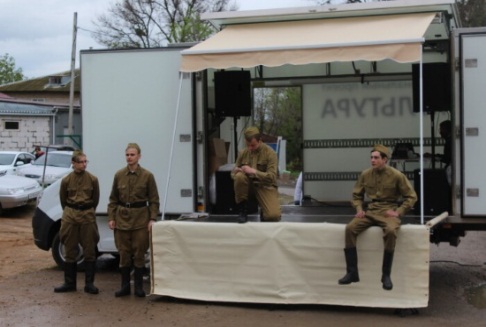 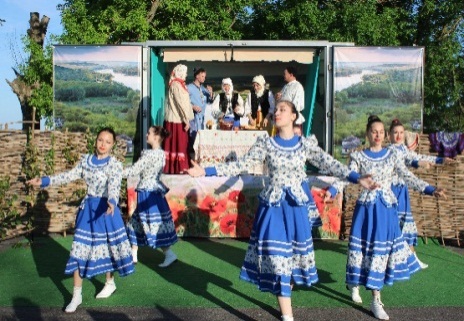 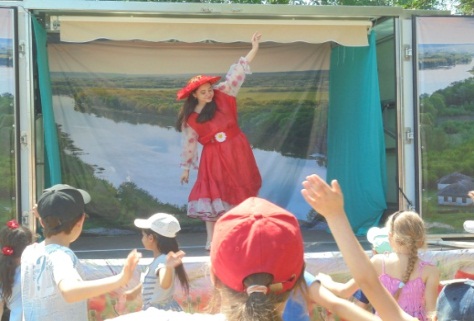 Микрорайон г. ЦимлянскаХ. КрутойП. Сосенки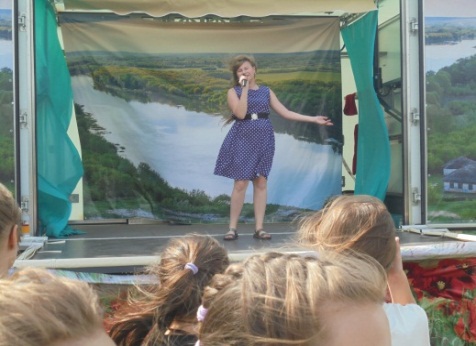 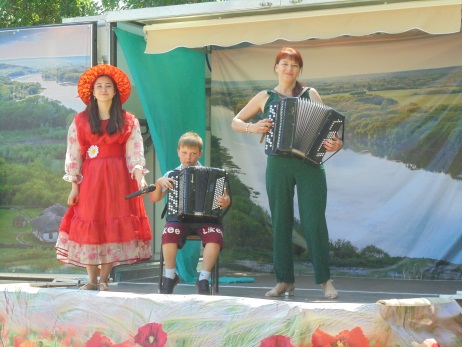 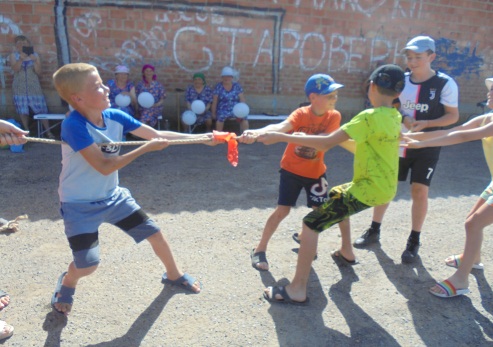 Х. БогатырёвСт. КамышевскаяХ. Карнауховский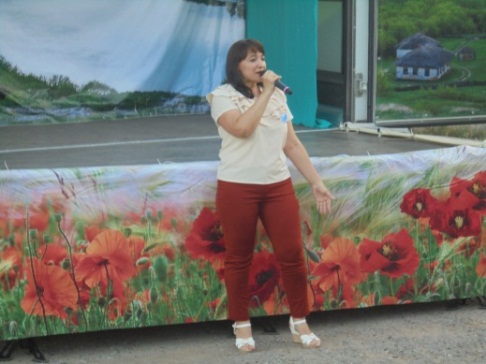 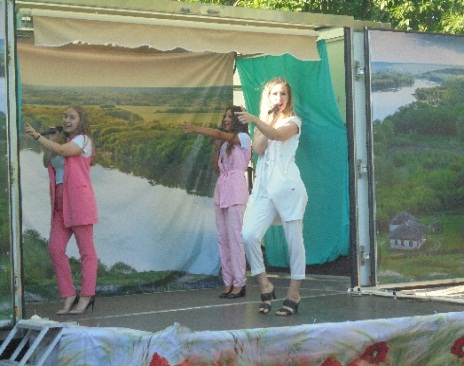 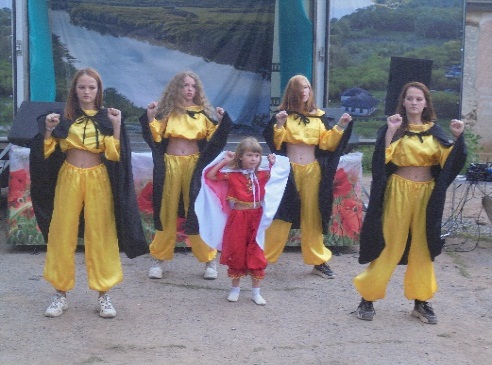 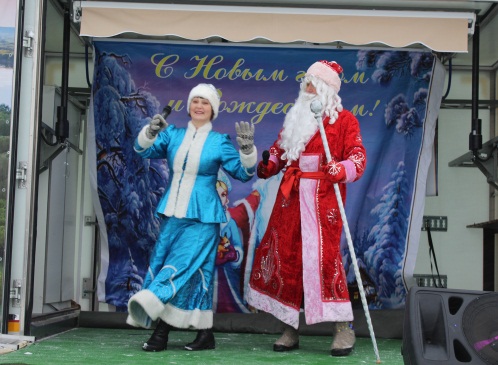 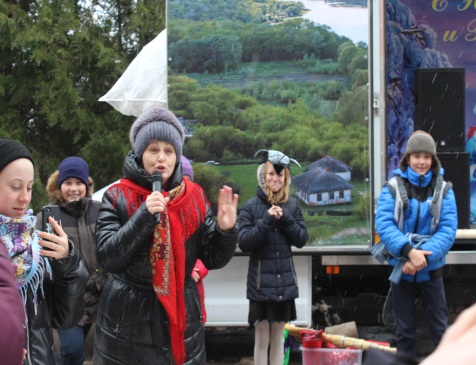 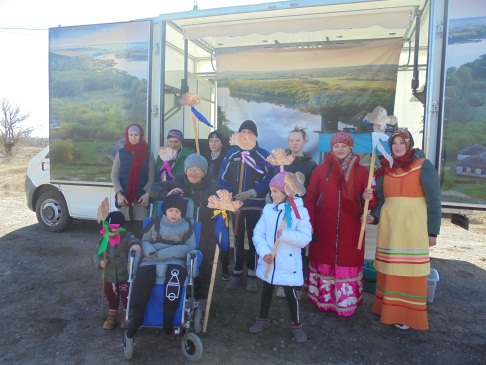 Х.КрутойСт. КамышевскаяХ. Синий Курган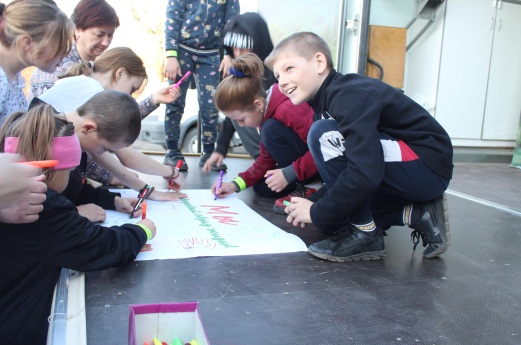 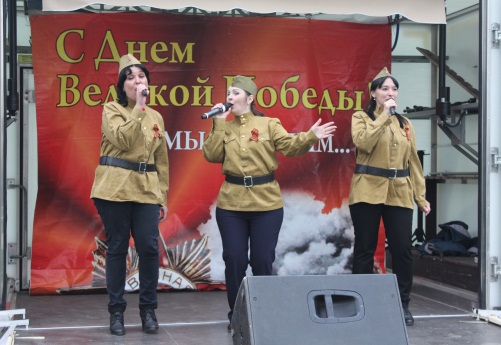 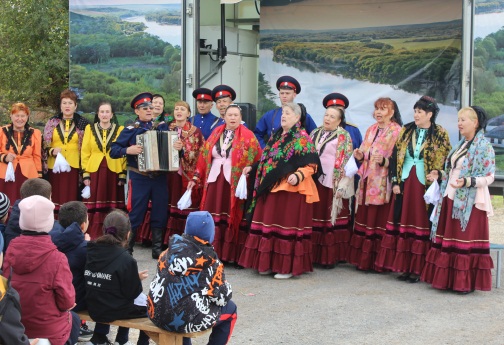 Х. КарнауховскийМикрорайон г. ЦимлянскаСт. Камышевская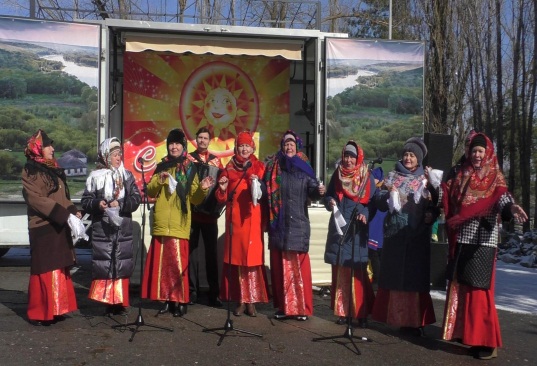 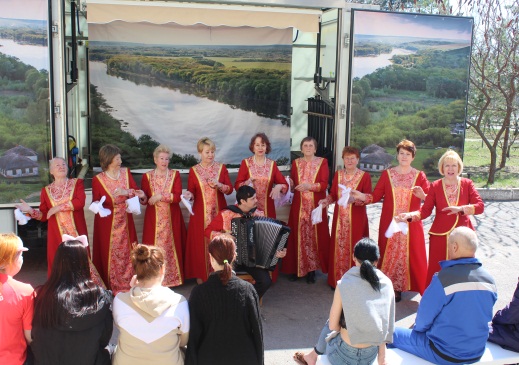 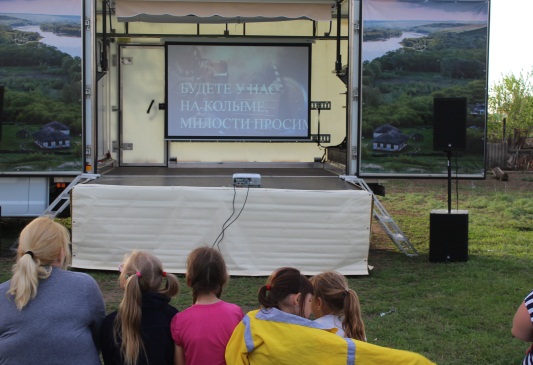 Пункт временного размещенияХ. КарповХ.Богатырёв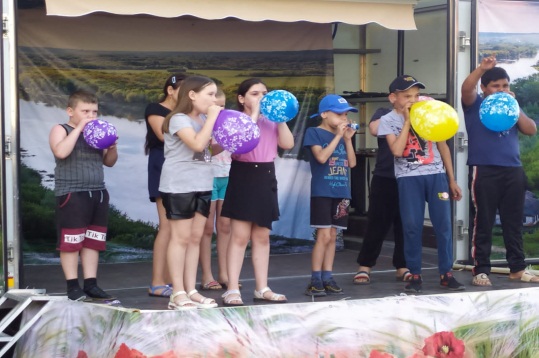 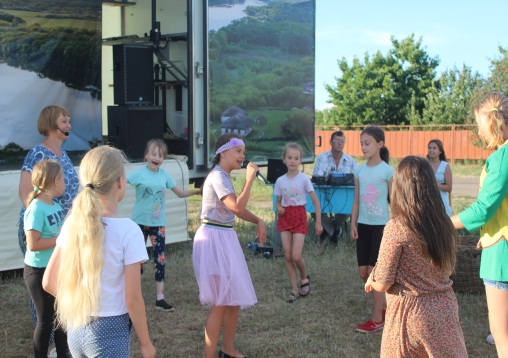 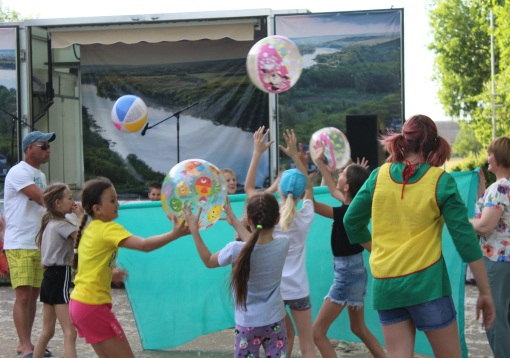 Х. КрутойХ. РемизовП. Сосенки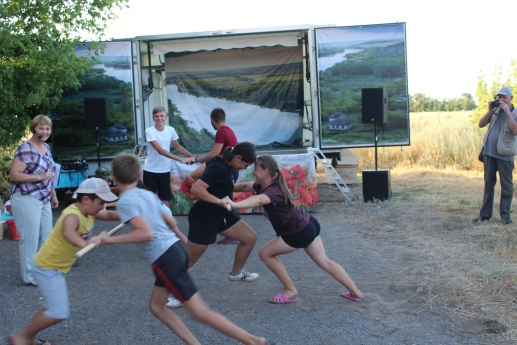 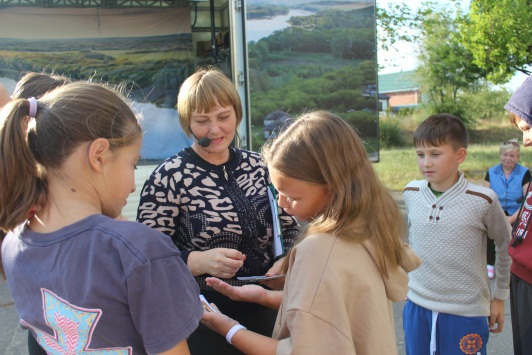 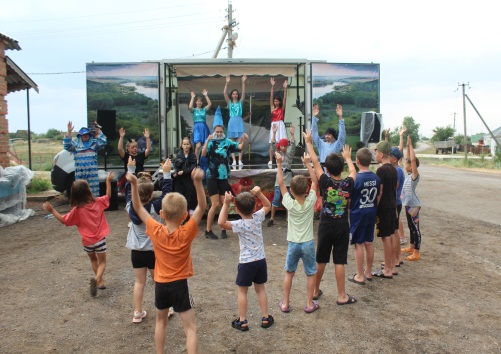 Х. КарповПункт временного размещенияХ. Карнауховский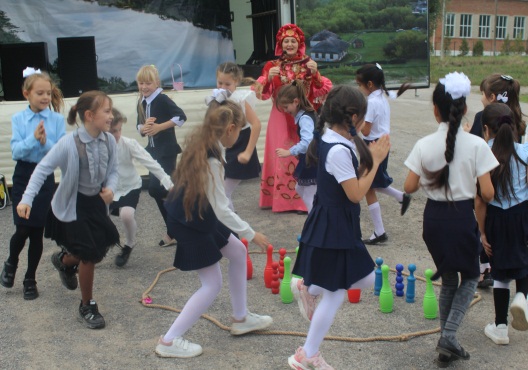 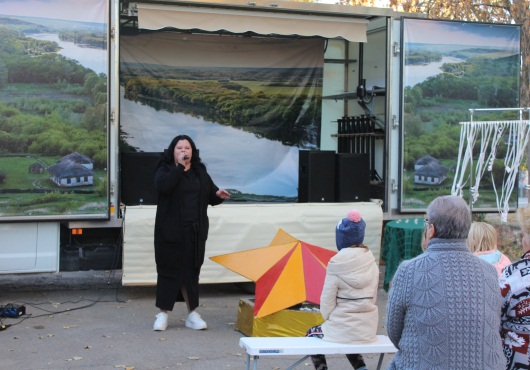 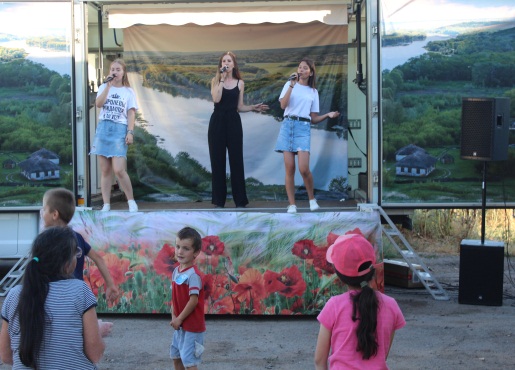 Ст. КамышевскаяП. СосенкиХ. Синий Курган